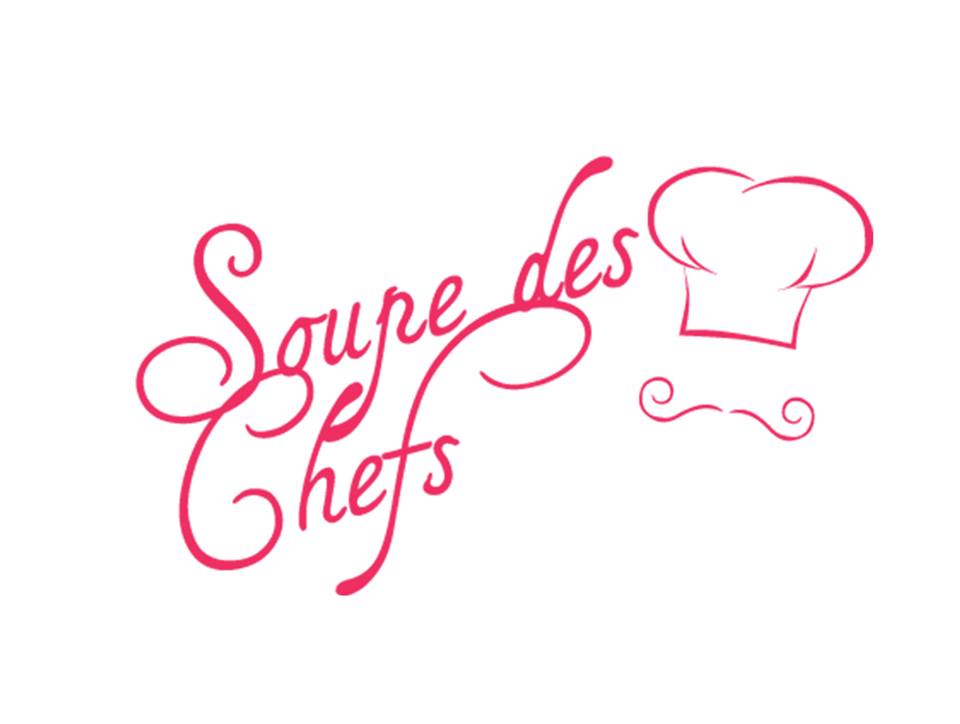 Les bénéfices de votre participation à l’événements de la Soupe des Chefs :


- Amélioration de l’image de l’entreprise.
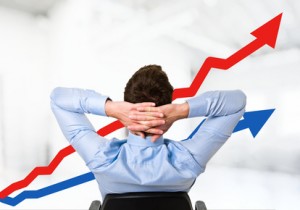 
- Participation des salariés au projet d’entreprise. Cette implication commune des salariés peut aider à développer une culture d’entreprise.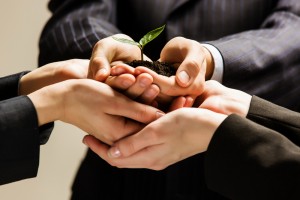 - Communication sur nos supports (Packaging, Affiches, Flyers). Cela peut apporter de nouveaux clients pour les restaurants déjà connus, et aider aux nouveaux à se faire connaitre.

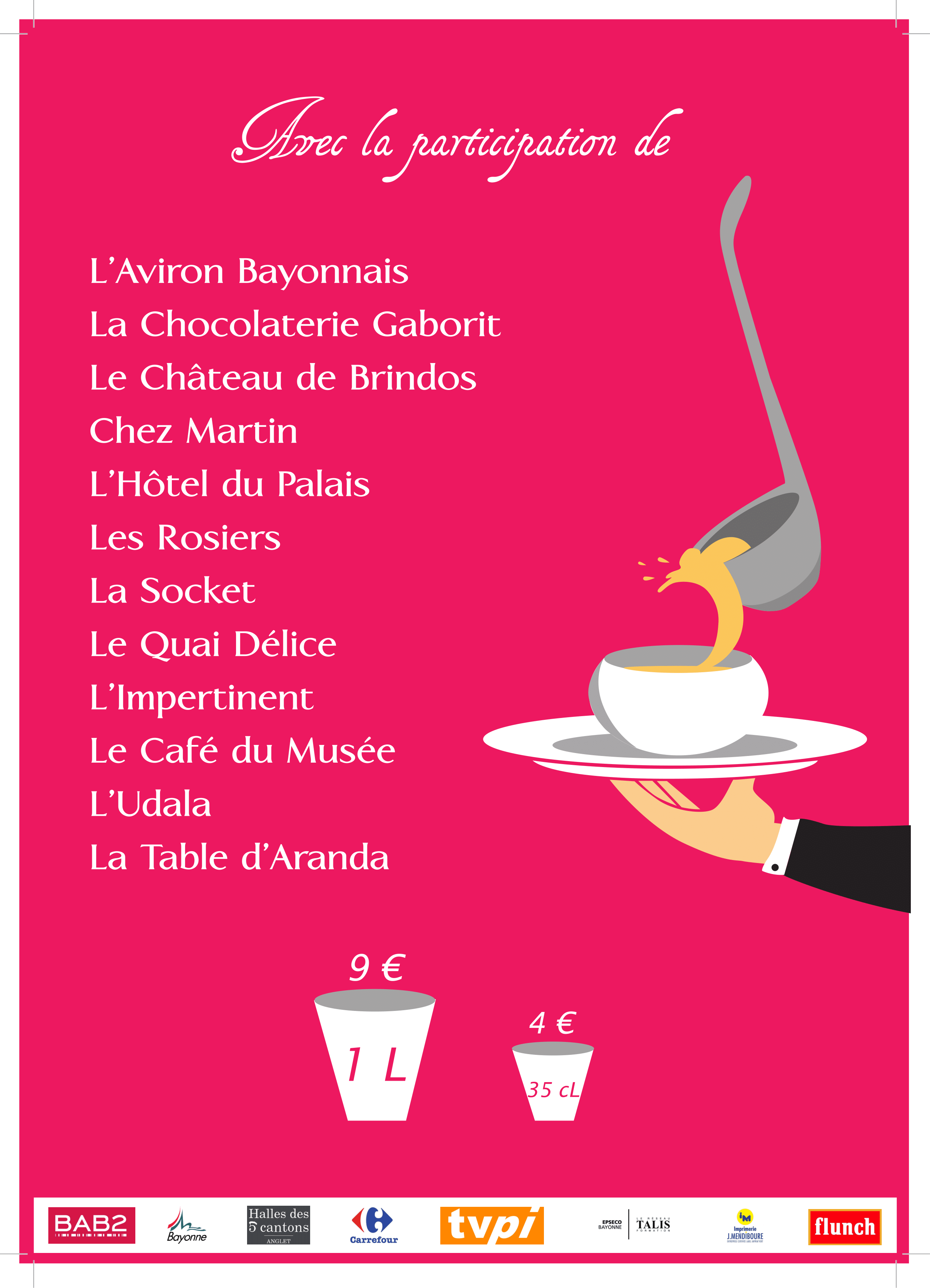 
  
 - Interview sur RTL2 vis-à-vis de l’événement avec la listes des restaurants participants.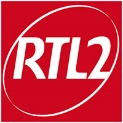 

- Communication de votre participation sur notre Facebook et Instagram.
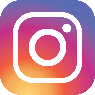 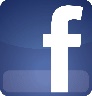 